Зарегистрировано в Минюсте России 21 января 2013 г. N 26642МИНИСТЕРСТВО ЗДРАВООХРАНЕНИЯ РОССИЙСКОЙ ФЕДЕРАЦИИПРИКАЗот 9 ноября 2012 г. N 721нОБ УТВЕРЖДЕНИИ СТАНДАРТАСПЕЦИАЛИЗИРОВАННОЙ МЕДИЦИНСКОЙ ПОМОЩИ ДЕТЯМ ПРИ БОЛЕЗНИНИМАНА-ПИКА, ТИП CВ соответствии со статьей 37 Федерального закона от 21 ноября 2011 г. N 323-ФЗ "Об основах охраны здоровья граждан в Российской Федерации" (Собрание законодательства Российской Федерации, 2011, N 48, ст. 6724; 2012, N 26, ст. 3442, 3446) приказываю:Утвердить стандарт специализированной медицинской помощи детям при болезни Нимана-Пика, тип C согласно приложению.МинистрВ.И.СКВОРЦОВАПриложениек приказу Министерства здравоохраненияРоссийской Федерацииот 9 ноября 2012 г. N 721нСТАНДАРТСПЕЦИАЛИЗИРОВАННОЙ МЕДИЦИНСКОЙ ПОМОЩИ ДЕТЯМ ПРИ БОЛЕЗНИНИМАНА-ПИКА, ТИП CКатегория возрастная: детиПол: любойФаза: любаяСтадия: любаяОсложнения: без осложненийВид медицинской помощи: специализированная медицинская помощьУсловия оказания медицинской помощи: стационарноФорма оказания медицинской помощи: плановаяСредние сроки лечения (количество дней): 28    Код по МКБ X <*>    Нозологические единицы       E75.2  Другие сфинголипидозы1. Медицинские мероприятия для диагностики заболевания, состояния--------------------------------<1> Вероятность предоставления медицинских услуг или назначения лекарственных препаратов для медицинского применения (медицинских изделий), включенных в стандарт медицинской помощи, которая может принимать значения от 0 до 1, где 1 означает, что данное мероприятие проводится 100% пациентов, соответствующих данной модели, а цифры менее 1 - указанному в стандарте медицинской помощи проценту пациентов, имеющих соответствующие медицинские показания.2. Медицинские услуги для лечения заболевания, состояния и контроля за лечением3. Перечень лекарственных препаратов для медицинского применения, зарегистрированных на территории Российской Федерации, с указанием средних суточных и курсовых доз4. Виды лечебного питания, включая специализированные продукты лечебного питания--------------------------------<*> Международная статистическая классификация болезней и проблем, связанных со здоровьем, X пересмотра.<**> Международное непатентованное или химическое наименование лекарственного препарата, а в случае их отсутствия - торговое наименование лекарственного препарата.<***> Средняя суточная доза.<****> Средняя курсовая доза.Примечания:1. Лекарственные препараты для медицинского применения, зарегистрированные на территории Российской Федерации, назначаются в соответствии с инструкцией по применению лекарственного препарата для медицинского применения и фармакотерапевтической группой по анатомо-терапевтическо-химической классификации, рекомендованной Всемирной организацией здравоохранения, а также с учетом способа введения и применения лекарственного препарата. При назначении лекарственных препаратов для медицинского применения детям доза определяется с учетом массы тела, возраста в соответствии с инструкцией по применению лекарственного препарата для медицинского применения.2. Назначение и применение лекарственных препаратов для медицинского применения, медицинских изделий и специализированных продуктов лечебного питания, не входящих в стандарт медицинской помощи, допускаются в случае наличия медицинских показаний (индивидуальной непереносимости, по жизненным показаниям) по решению врачебной комиссии (часть 5 статьи 37 Федерального закона от 21 ноября 2011 г. N 323-ФЗ "Об основах охраны здоровья граждан в Российской Федерации" (Собрание законодательства Российской Федерации, 2011, N 48, ст. 6724; 2012, N 26, ст. 3442, 3446)).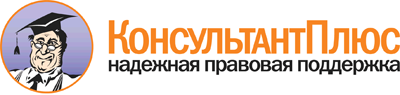  Приказ Минздрава России от 09.11.2012 N 721н
"Об утверждении стандарта специализированной медицинской помощи детям при болезни Нимана-Пика, тип C"
(Зарегистрировано в Минюсте России 21.01.2013 N 26642) Документ предоставлен КонсультантПлюс

www.consultant.ru 

Дата сохранения: 21.07.2017 
 Прием (осмотр, консультация) врача-специалиста                                                                     Прием (осмотр, консультация) врача-специалиста                                                                     Прием (осмотр, консультация) врача-специалиста                                                                     Прием (осмотр, консультация) врача-специалиста                                                                     Код медицинской     услуги           Наименование медицинской услуги       Усредненный показатель частоты       предоставления <1>Усредненный показатель кратности применения B01.004.001    Прием (осмотр, консультация) врача-          гастроэнтеролога первичный                   0,5                           1                     B01.006.001    Прием (осмотр, консультация) врача-генетика  первичный                                    1                             1                     B01.015.003    Прием (осмотр, консультация) врача - детскогокардиолога первичный                         0,5                           1                     B01.023.001    Прием (осмотр, консультация) врача-невролога первичный                                    1                             1                     B01.029.001    Прием (осмотр, консультация) врача-          офтальмолога первичный                       1                             1                     B01.031.001    Прием (осмотр, консультация) врача-педиатра  первичный                                    1                             1                     B01.035.001    Прием (осмотр, консультация) врача-психиатра первичный                                    1                             1                     B01.046.001    Прием (осмотр, консультация) врача           сурдолога-оториноларинголога первичный       0,3                           1                     B01.050.001    Прием (осмотр, консультация) врача-          травматолога-ортопеда первичный              0,2                           1                     B01.058.003    Прием (осмотр, консультация) врача - детскогоэндокринолога первичный                      0,1                           1                     Лабораторные методы исследования                                                                                   Лабораторные методы исследования                                                                                   Лабораторные методы исследования                                                                                   Лабораторные методы исследования                                                                                   Код медицинской     услуги           Наименование медицинской услуги       Усредненный показатель частоты         предоставления       Усредненный показатель кратности применения A09.05.007     Исследование уровня железа сыворотки крови   1                             1                     A09.05.012     Исследование уровня общего глобулина в крови 1                             1                     A09.05.013     Определение альбумин/глобулинового           соотношения в крови                          1                             1                     A09.05.024     Исследование уровня общих липидов в крови    1                             1                     A09.05.025     Исследование уровня триглицеридов в крови    1                             1                     A09.05.032     Исследование уровня общего кальция в крови   1                             1                     A09.05.033     Исследование уровня неорганического фосфора  в крови                                      1                             1                     A09.05.037     Исследование концентрации водородных ионов   (pH) крови                                   1                             1                     A09.05.043     Исследование уровня креатинкиназы в крови    1                             1                     A09.05.206     Исследование уровня ионизированного кальция  в крови                                      1                             1                     A09.28.006     Исследование уровня креатинина в моче (проба Реберга)                                     1                             1                     A09.28.012     Исследование уровня кальция в моче           1                             1                     A09.28.017     Определение концентрации водородных ионов    (рН) мочи                                    1                             1                     A09.28.026     Исследование уровня фосфора в моче           1                             1                     A12.05.056     Идентификация генов                          0,5                           1                     A12.28.002     Исследование функции нефронов (клиренс)      1                             1                     B03.016.003    Общий (клинический) анализ крови развернутый 1                             1                     B03.016.004    Анализ крови биохимический                   общетерапевтический                          1                             1                     B03.016.006    Анализ мочи общий                            1                             1                     Инструментальные методы исследования                                                                               Инструментальные методы исследования                                                                               Инструментальные методы исследования                                                                               Инструментальные методы исследования                                                                               Код медицинской     услуги           Наименование медицинской услуги       Усредненный показатель частоты         предоставления       Усредненный показатель кратности применения A03.26.001     Биомикроскопия глаза                         1                             1                     A04.10.002     Эхокардиография                              1                             1                     A05.02.001     Электромиография игольчатами электродами     (одна мышца)                                 0,1                           1                     A05.10.003     Проведение холтеровского исследования        0,3                           1                     A05.10.006     Регистрация электрокардиограммы              1                             1                     A05.10.008     Холтеровское мониторирование артериального   давления                                     0,3                           1                     A05.23.001     Электроэнцефалография                        1                             1                     A05.23.001.001 Электроэнцефалография с нагрузочными пробами 0,5                           1                     A05.23.001.002 Электроэнцефалография с видеомониторингом    0,1                           1                     A05.23.009     Магнитно-резонансная томография головного    мозга                                        0,7                           1                     A05.26.002     Регистрация зрительных вызванных потенциалов коры головного мозга                         0,5                           1                     A06.30.002.002 Описание и интерпретация магнитно-           резонансных томограмм                        0,1                           1                     A12.22.005     Проведение глюкозотолерантного теста         0,1                           1                     A12.25.001     Тональная аудиометрия                        0,3                           1                     B03.052.001    Комплексное ультразвуковое исследование      внутренних органов                           1                             1                     Прием (осмотр, консультация) и наблюдение врача-специалиста                                                          Прием (осмотр, консультация) и наблюдение врача-специалиста                                                          Прием (осмотр, консультация) и наблюдение врача-специалиста                                                          Прием (осмотр, консультация) и наблюдение врача-специалиста                                                          Код медицинской     услуги            Наименование медицинской услуги                Усредненный показательчастоты предоставленияУсредненный показатель кратности применения B01.006.002    Прием (осмотр, консультация) врача-генетика повторный  1                     1                     B01.023.002    Прием (осмотр, консультация) врача-невролога повторный 0,4                   1                     B01.031.005    Ежедневный осмотр врачом-педиатром с наблюдением и     уходом среднего и младшего медицинского персонала в    отделении стационара                                   1                     27                    B01.035.002    Прием (осмотр, консультация) врача-психиатра повторный 0,2                   1                     Лабораторные методы исследования                                                                                     Лабораторные методы исследования                                                                                     Лабораторные методы исследования                                                                                     Лабораторные методы исследования                                                                                     Код медицинской    услуги             Наименование медицинской услуги                Усредненный показательчастоты предоставленияУсредненный показатель кратности применения A09.05.012     Исследование уровня общего глобулина в крови           1                     1                     A09.05.013     Определение альбумин/глобулинового соотношения в крови 1                     1                     A09.05.024     Исследование уровня общих липидов в крови              0,5                   1                     A09.05.025     Исследование уровня триглицеридов в крови              0,5                   1                     A09.05.037     Исследование концентрации водородных ионов (pH) крови  0,1                   1                     A09.05.043     Исследование уровня креатинкиназы в крови              0,5                   1                     A09.05.044.001 Исследование уровня гамма-глютамилтранспетидазы крови  1                     1                     A09.28.006     Исследование уровня креатинина в моче (проба Реберга)  0,1                   1                     B03.016.003    Общий (клинический) анализ крови развернутый           1                     2                     B03.016.004    Анализ крови биохимический общетерапевтический         1                     1                     B03.016.006    Анализ мочи общий                                      1                     2                     Инструментальные методы исследования                                                                                 Инструментальные методы исследования                                                                                 Инструментальные методы исследования                                                                                 Инструментальные методы исследования                                                                                 Код медицинской    услуги             Наименование медицинской услуги                Усредненный показательчастоты предоставленияУсредненный показатель кратности применения A05.23.001     Электроэнцефалография                                  0,3                   1                     B03.052.001    Комплексное ультразвуковое исследование внутренних     органов                                                0,2                   1                     Немедикаментозные методы профилактики, лечения и медицинской реабилитации                                            Немедикаментозные методы профилактики, лечения и медицинской реабилитации                                            Немедикаментозные методы профилактики, лечения и медицинской реабилитации                                            Немедикаментозные методы профилактики, лечения и медицинской реабилитации                                            Код медицинской     услуги            Наименование медицинской услуги                Усредненный показательчастоты предоставленияУсредненный показатель кратности применения A13.29.003     Психологическая адаптация                              0,5                   1                      Код     Анатомо-терапевтическо-химическая                  классификация                   Наименование          лекарственного         препарата <**> Усредненный показатель  частоты предоставления   Единицы   измерения   ССД  <***>  СКД  <****>A16AAАминокислоты и их производные            0,7                     Левокарнитин           мг         1000   27000  A16AXПрочие препараты для лечения заболеваний желудочно-кишечного тракта и нарушений   обмена веществ                           1                       Миглустат              мг         600    16800  B06ABПрочие гематологические средства         0,2                     Актовегин              мг         200    4200   C01CXДругие кардиотонические средства         0,1                     Цитохром C             мг         40     400    N03AFПроизводные карбоксамида                 0,15                    Карбамазепин           мг         800    22400  Окскарбазепин          мг         1200   33600  N03AGПроизводные жирных кислот                0,05                    Вальпроевая кислота    мг         1500   40500  N06BXДругие психостимуляторы и ноотропные     препараты                                0,7                     Винпоцетин             мг         40     560    Никотиноил гамма-      аминомасляная кислота  мг         500    13500  Пирацетам              мг         2400   67200  N07CAПрепараты для устранения головокружения  0,2                     Циннаризин             мг         75     2100   S01ECИнгибиторы карбоангидразы                0,1                     Ацетазоламид           мг         250    7000   Наименование вида лечебного          питания            Усредненный показатель частоты             предоставления           Количест-   во    Основной вариант           стандартной диеты          1                                  28       